Отчество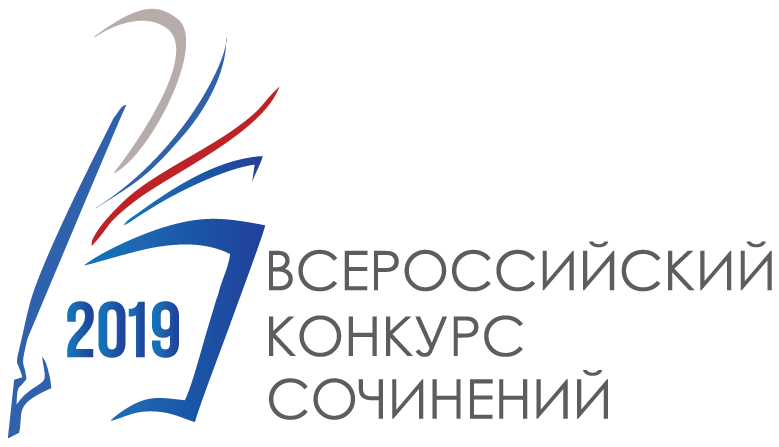 КОНКУРСНАЯ РАБОТАСубъект Российской Федерации:  Московская областьНаселенный пункт:Город КоролёвОбразовательная организация (полное название):Муниципальное бюджетное общеобразовательное учреждение городского округа Королёв Московской области "Гимназия №11 с изучением иностранных языков"Участник конкурса:ГолованьФамилияВиталияИмяАндреевнаКласс (курс) обучения участника:11Тематическое направление:«Детство – это огромный край, откуда приходит каждый(А. де Сент-Экзюпери): 70-летие Международного дня защиты детей и30-летие принятия Конвенции о правах ребенка»Жанр сочинения:РассказТема сочинения: Счастье, суп-пирог и поле.Если порасспрашивать маленьких детей о том, какое время года у них самое любимое, то большая часть ребят, совершенно не задумываясь, выпалит: «Ну, конечно же, лето!». А почему именно лето?Глупый вопрос, дорогие взрослые, мы все совершенно точно знаем, почему.Потому, что лето – это иная страна, где счастья много-много, а горя совсем немножко, капельку. В этой стране повсюду улыбки, бабочки, веснушки, лучики и смех. Она так неподражаемо прекрасна и горячо любима! Ведь каждый из нас наверняка с особым трепетом хранит в сердце воспоминания о давно ушедших днях, где лето было самой особенной, ни на что не похожей порой.В моём детстве каждое лето проходило в селе у бабушки и дедушки, в Дубовке. Там было столько всего таинственного, захватывающего и необычайно интересного! То птицы крупной стайкой, словно один большой грабитель, такой же тёмный и бессовестный, мечутся с кустика на кустик, нагло воруя ягоды. То черешня, необыкновенно сладкая и спелая, манит своими блестящими алыми боками, а тутовник – своей недоступностью и даже опасностью: вокруг него всегда кружат вороны, хрипло покаркивая и подмигивая тебе своими хитрыми чёрными глазами-бусинками. Но если прогнать ворон длинным упругим прутиком, то встретишься с ещё одним испытанием: самые лучшие плоды – наверху. А пока на дерево влезешь – весь страшно перепачкаешься и станешь фиолетовым, будто анютины глазки.А как налопаешься, стремглав бежишь в гости к большому и очень крикливому красавцу-петуху, чтобы подразнить этого задиру, пока куры оглушительно кудахчут при виде приближающихся маленьких девчачьих ножек. Эти ножки ловко карабкаются по криво сложенным кирпичам на горячую, как кипяток, крышу курятника и игриво свешиваются оттуда, мол «смотрите, какие мы смелые да удалые! Как мы высоко залезли! Отсюда аж три соседских огорода видно!»Через какое-то время на той же крыше появляется друг Андрейка, светловолосый проказник и затейник с ржавой кастрюлей, возмущённо гремящей о шифер, в загорелой ладошке и пластмассовым кукольным сервизом ярко-зеленого цвета. Из песка, земли и рваных листьев на глазах рождается суп, который нужно оставить под палящим солнцем, чтобы тот превратился в наивкуснейший в мире пирог. Этот песочно-растительный шедевр кулинарии потом аккуратно разрезался новоиспеченными поварами на маленькие ломтики и со свистом сбрасывался с игрушечных тарелочек вниз, сопровождаемый довольным причмокиванием и сиянием на детском личике.Но, несмотря на все прелести трапезы на серой шершавой крыше курятника, самым удивительным и захватывающим явлением в моем детстве была дорога в село Ериковское. Когда-то папа впервые предложил мне добраться туда пешком вместо привычного путешествия на стареньком такси с чётками на зеркале и громкой музыкой в советской магнитоле.На окраине Дубовки есть железнодорожный переезд. В мыслях я нарекла его «границей», потому что дальше, за большой дорогой, уже нет приземистых деревянных домов и пронзительно кричащих петухов с огненными хвостами.На «границе» ходят величественные поезда, обычно грузовые. Они неистово грохочут, грозно проносясь мимо с деловитым видом, и мелькают своими темно-красными и темно-зелеными однообразными вагонами. После пробегающих составов всегда почему-то рябит в глазах и на долю секунды весь мир кажется подозрительно статичным и тихим.А за железнодорожными путями – полупустое шоссе, всё в ямах и выбоинах. Если быстро перебежишь через него и найдёшь между колючими кустами, растущими вдоль шоссе, лазейку, то попадёшь в совершенно иной мир.Этот мир весь дышит свободой, он слишком огромен для пятилетней меня. Этот мир – поле, простирающееся между сёлами. Оно бескрайнее, оно завораживает. Там крошечная девочка может легко спрятаться в сгоревшей от солнца и слегка пожухлой, жесткой траве, бегать босиком по узенькой раскалённой тропинке, поднимая в воздух клубы дорожной пыли, от которой чешутся глаза,  и неистово кричать тоненьким своим голоском в попытке отдать высокому, невероятно далекому  светлому небу всю радость и восторг, что не могут удержаться в детской груди. А потом резко остановиться, вспомнив с замиранием сердца отцовские рассказы о неведомых ей, но, очевидно, опасных гадюках, коварно прячущихся по краям дорожки. И затихнуть.Только так можно заметить, что в поле и без того очень шумно. Это звонко стрекочут кобылки. Но их нигде не видно, а если попытаешься найти этих вредителей бабушкиной капусты, то не обнаружишь ничего, кроме бабочек, стрекоз и редких пчёл, суетящихся вокруг немногих выживших после изнурительных июльских дней васильков и маков. Устав от поисков, обязательно почувствуешь обжигающие солнечные лучики на плечах и макушке, раздраженно вспомнишь о первых ожогах, оставленных пёстрым чайником на кухне, и поднимешь глаза.Пыльная дорожка проходит через всё поле, оканчиваясь деревянным мостиком над давно пересохшей речкой Ерик. Когда-то мой папа, будучи таким же маленьким и беззаботным, плескался в ней с другими задирами-мальчишками и хохотушками-девчонками, на берегу искал сердитых раков и задорно прыгал с пригорка в прохладную мутноватую воду, на поверхности которой весело плясали яркие солнечные сгустки.Теперь вместо царства ребяческой жизни там лишь зелёная лужа и пышная молодая зелень, плавно перерастающая в темный суховатый лесок. Где-то вдалеке этот лес обрывается и переходит в одинокие, дряхлые и жалкие, как брошенные на улице старики, амбары, лохматые стога сена и тоскливо жующих траву лошадей.И в этой же дали угрюмо торчат чёрные телефонные вышки.Они высокие и тонкие, словно злые худощавые дядьки в мрачных плащах. Они пытаются завладеть чистым летним небосводом, простирая к нему свои длиннющие и не менее чёрные руки-провода. Если, волнуясь от суеверного страха, проследить за этими страшными проводами и задрать голову, то тебя ласково, весело встретит солнце. Но им не выйдет долго любоваться, не то ослепнешь на мгновение. И вместо вьющейся в траве тропинки, недостижимо далекого леса с его амбарами и конями и грозных телефонных столбов будешь видеть лишь бесконечно белое, с малюсенькими мушками,  дико танцующими и попеременно исчезающими в проявляющейся картинке окружающего мира.— Папа, папа! А далеко ещё до бабы Вали?— Нет, недалеко, – скажет папа, ведь для него поле уже давно не кажется таким огромным, как для его ужасно любопытной крохотной дочурки.